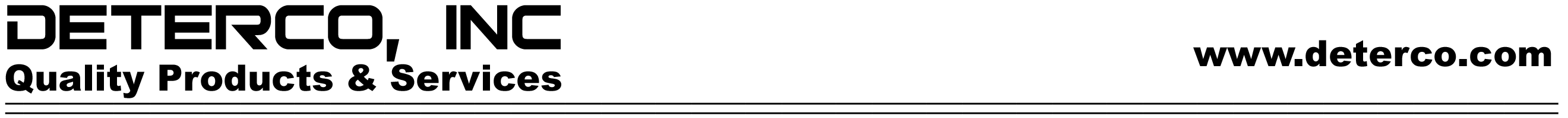   POLAR-COOL HD SE BLUE                  Safety Data Sheet                                                             According to Federal Register / Vol. 77, No. 58 / Monday, March 26, 2012 / Rules and RegulationsSECTION 1: Identification of the substance/mixture and of the company/undertakingProduct identifierRelevant identified uses of the substance or mixture and uses advised againstDetails of the supplier of the safety data sheetDETERCO, INC.6633 POLK STREETHOUSTON, TEXAS  77011                         T (713) 943-2721  - F 713-943-3100Emergency telephone numberEmergency number	: 800-424-9300SECTION 2: Hazards identificationClassification of the substance or mixtureClassification (GHS-US)Skin Corr. 1B H314 Skin Sens. 1 H317Full text of H-phrases: see section 16Label elements GHS-US labelingHazard pictograms (GHS-US)	: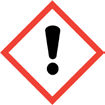 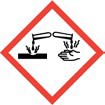 GHS07	GHS05Signal word (GHS-US)	: DangerHazard statements (GHS-US)	: H314 - Causes severe skin burns and eye damageH317 - May cause an allergic skin reactionPrecautionary statements (GHS-US)	: P210 - Keep away from ignition sources. - No smokingP233 - Keep container tightly closed P260 - Do not breathe vaporsP261 - Avoid breathing sprayP264 - Wash hands thoroughly after handlingP272 - Contaminated work clothing must not be allowed out of the workplace P280 - Wear personal protective equipmentP301+P330+P331 - If swallowed: rinse mouth. Do NOT induce vomiting P302+P352 - If on skin: Wash with plenty of waterP303+P361+P353 - If on skin (or hair): Take off immediately all contaminated clothing. Rinse skin with water/showerP304+P340 - If inhaled: Remove person to fresh air and keep comfortable for breathing P305+P351+P338 - If in eyes: Rinse cautiously with water for several minutes. Remove contact lenses, if present and easy to do. Continue rinsingP310 - Immediately call doctorP321 - Specific treatment (see first aid measures on this label) P333+P313 - If skin irritation or rash occurs: Get medical advice/attention P362+P364 - Take off contaminated clothing and wash it before reuse P363 - Wash contaminated clothing before reuseP370+P378 - In case of fire: Use water to extinguish P403+P235 - Store in a well-ventilated place. Keep cool06/08/2015	EN (English US)	P405 - Store locked upP501 - Dispose of contents/container to meet all regulationsOther hazardsNo additional information availableUnknown acute toxicity (GHS-US)16 percent of the mixture consists of ingredient(s) of unknown acute toxicity (Oral)21.93 percent of the mixture consists of ingredient(s) of unknown acute toxicity (Dermal)SECTION 3: Composition/information on ingredientsSubstanceNot applicableMixtureFull text of H-phrases: see section 16SECTION 4: First aid measuresDescription of first aid measuresMost important symptoms and effects, both acute and delayedIndication of any immediate medical attention and special treatment neededNo additional information availableSECTION 5: Firefighting measuresExtinguishing mediaSpecial hazards arising from the substance or mixtureSECTION 6: Accidental release measuresPersonal precautions, protective equipment and emergency proceduresGeneral measures	: Remove ignition sources. Use special care to avoid static electric charges. No open flames. No smoking.For non-emergency personnelEmergency procedures	: Evacuate unnecessary personnel.For emergency respondersEnvironmental precautionsPrevent entry to sewers and public waters. Notify authorities if liquid enters sewers or public waters.Methods and material for containment and cleaning upMethods for cleaning up	: Soak up spills with inert solids, such as clay or diatomaceous earth as soon as possible. Collect spillage. Store away from other materials.Reference to other sectionsSee Heading 8. Exposure controls and personal protection.SECTION 7: Handling and storagePrecautions for safe handlingConditions for safe storage, including any incompatibilitiesSpecific end use(s)No additional information availableSECTION 8: Exposure controls/personal protectionControl parametersExposure controlsSECTION 9: Physical and chemical propertiesInformation on basic physical and chemical propertiesOther informationNo additional information availableSECTION 10: Stability and reactivityReactivityCorrosive vapors.Chemical stabilityMay form flammable/explosive vapor-air mixture.Possibility of hazardous reactionsNot established.Conditions to avoidDirect sunlight. Extremely high or low temperatures. Open flame. Overheating. Heat. Sparks.Incompatible materialsStrong acids. Strong bases.Hazardous decomposition productsfume. Carbon monoxide. Carbon dioxide. May release flammable gases. Thermal decomposition generates : Corrosive vapors.SECTION 11: Toxicological information11.1.	Information on toxicological effectsAcute toxicity	: Not classifiedSpecific target organ toxicity (repeated exposure): Not classifiedAspiration hazard	: Not classifiedPotential Adverse human health effects and symptoms: Based on available data, the classification criteria are not met.Symptoms/injuries after inhalation	: May cause an allergic skin reaction.SECTION 12: Ecological informationToxicityPersistence and degradabilityBioaccumulative potentialMobility in soilNo additional information availableOther adverse effectsEffect on ozone layer	:Effect on the global warming	: No known ecological damage caused by this product.Other information	: Avoid release to the environment.SECTION 13: Disposal considerations13.1.	Waste treatment methodsWaste disposal recommendations	: Dispose in a safe manner in accordance with local/national regulations. Dispose ofcontents/container to meet all regulations.Additional information	: Handle empty containers with care because residual vapors are flammable.Ecology - waste materials	: Avoid release to the environment.SECTION 14: Transport informationIn accordance with DOT Not evaluated Additional informationOther information	: No supplementary information available.ADRNo additional information availableTransport by seaNo additional information availableAir transportNo additional information availableSECTION 15: Regulatory informationUS Federal regulationsInternational regulations CANADAEU-RegulationsClassification according to Regulation (EC) No. 1272/2008 [CLP]Classification according to Directive 67/548/EEC [DSD] or 1999/45/EC [DPD]Not classified15.2.2.	National regulations\\\\US State regulationsSECTION 16: Other informationOther information	: None.GHS US SDSThis information is based on our current knowledge and is intended to describe the product for the purposes of health, safety and environmental requirements only. It should not therefore be construed as guaranteeing any specific property of the productProduct name:POLAR-COOL HD SE BLUE BLUEFormula:80613NameProduct identifier%Classification (GHS-US)ISOPROPANOLAMINE(CAS No) 78-96-63 - 5Acute Tox. 4 (Dermal), H312 Skin Corr. 1B, H3141,3,5-Triazine-1,3,5(2H,4H,6H)-triethanol(CAS No) 4719-04-42.355 - 3.925Acute Tox. 4 (Oral), H302 Skin Sens. 1, H317DIBUTYL ETHANOLAMINE(CAS No) 102-81-80.99 - 2.97Acute Tox. 4 (Oral), H302 Acute Tox. 4 (Dermal), H3123-Iodo-2-propynyl butylcarbamate(CAS No) 55406-53-6<= 0.15Acute Tox. 4 (Oral), H302Acute Tox. 3 (Inhalation:dust,mist), H331 Eye Dam. 1, H318Skin Sens. 1, H317 STOT RE 1, H372Aquatic Acute 1, H400 Aquatic Chronic 1, H410First-aid measures general:Never give anything by mouth to an unconscious person. If you feel unwell, seek medical advice (show the label where possible).First-aid measures after inhalation:Remove victim to fresh air and keep at rest in a position comfortable for breathing. Immediately call a poison center or doctor/physician.First-aid measures after skin contact:Remove/Take off immediately all contaminated clothing. Rinse skin with water/shower. Immediately call a poison center or doctor/physician. Wash with plenty of soap and water. If skin irritation or rash occurs: Get medical advice/attention. Specific treatment (see first aid measures on this label). Wash contaminated clothing before reuse.First-aid measures after eye contact:Rinse cautiously with water for several minutes. Remove contact lenses, if present and easy to do. Continue rinsing. Immediately call a poison center or doctor/physician.First-aid measures after ingestion:Rinse mouth. Do NOT induce vomiting. Immediately call a poison center or doctor/physician.Symptoms/injuries:Causes severe skin burns and eye damage.Symptoms/injuries after inhalation:May cause an allergic skin reaction.Suitable extinguishing media:Foam. Dry powder. Carbon dioxide. Water spray. Sand.Unsuitable extinguishing media:Do not use a heavy water stream.Fire hazard:Not classifiedExplosion hazard:May form flammable/explosive vapor-air mixture.Reactivity:Corrosive vapors.5.3.	Advice for firefightersFirefighting instructions:Use water spray or fog for cooling exposed containers. Exercise caution when fighting any chemical fire. Prevent fire-fighting water from entering environment.Protection during firefighting:Do not enter fire area without proper protective equipment, including respiratory protection.Protective equipment:Equip cleanup crew with proper protection.Emergency procedures:Ventilate area.Additional hazards when processed:Handle empty containers with care because residual vapors are flammable.Precautions for safe handling:Wash hands and other exposed areas with mild soap and water before eating, drinking or smoking and when leaving work. Provide good ventilation in process area to prevent formation of vapor. No open flames. No smoking. Take precautionary measures against static discharge. Use only non-sparking tools. Do not breathe vapours. Avoid breathing mist.Hygiene measures:Wash hands thoroughly after handling. Wash contaminated clothing before reuse. Contaminated work clothing should not be allowed out of the workplace.Technical measures:Proper grounding procedures to avoid static electricity should be followed. Ground/bond container and receiving equipment. Use explosion-proof electrical/ventilating/lighting/… equipment. Comply with applicable regulations.Storage conditions:Keep only in the original container in a cool, well ventilated place away from : Keep container tightly closed.Incompatible products:Strong bases. Strong acids.Incompatible materials:Sources of ignition. Direct sunlight. Heat sources.DYNA HD SE BLUEDYNA HD SE BLUEACGIHNot applicableOSHANot applicable1,3,5-Triazine-1,3,5(2H,4H,6H)-triethanol (4719-04-4)1,3,5-Triazine-1,3,5(2H,4H,6H)-triethanol (4719-04-4)ACGIHNot applicableOSHANot applicableISOPROPANOLAMINE (78-96-6)ISOPROPANOLAMINE (78-96-6)ISOPROPANOLAMINE (78-96-6)ISOPROPANOLAMINE (78-96-6)ACGIHNot applicableNot applicableOSHANot applicableNot applicable06/08/2015EN (English US)3/8DIBUTYL ETHANOLAMINE (102-81-8)DIBUTYL ETHANOLAMINE (102-81-8)DIBUTYL ETHANOLAMINE (102-81-8)ACGIHACGIH TWA (mg/m³)<ACGIHACGIH TWA (ppm)0.50 ppmACGIHRemark (ACGIH)Eye & URT irrOSHANot applicableNot applicable3-Iodo-2-propynyl butylcarbamate (55406-53-6)3-Iodo-2-propynyl butylcarbamate (55406-53-6)ACGIHNot applicableOSHANot applicablePersonal protective equipment:Avoid all unnecessary exposure.Hand protection:Wear protective gloves.Eye protection:Chemical goggles or face shield.Skin and body protection:Wear suitable protective clothing.Respiratory protection:Wear appropriate mask.Other information:Do not eat, drink or smoke during use.Physical state:Clear liquidColor:Clear blue liquidOdor:Mild petroleum odor.pH:9.50 +/- 0.20pH 5% diluted in water:9.30 +/- 0.20.Relative evaporation rate (butyl acetate=1):No data availableMelting point:No data availableFreezing point:~32 °FBoiling point:~212 °FFlash point:No data availableAuto-ignition temperature:No data availablePhysical state:Moderate thin liquid.Flammability (solid, gas):No data availableEvaporation rate:< 0.01Relative vapor density at 20 °C:<0.01 mm Hg at 20°CSpecific gravity:0.996 g/mL (8.3 Lbs./gallon)Solubility:100% soluble in waterLog Pow:No data availableLog Kow:No data availableViscosity, kinematic:No data availableViscosity, dynamic:No data availableExplosive properties:No data availableOxidizing properties:No data availableExplosive limits:No data available1,3,5-Triazine-1,3,5(2H,4H,6H)-triethanol (4719-04-4)1,3,5-Triazine-1,3,5(2H,4H,6H)-triethanol (4719-04-4)1,3,5-Triazine-1,3,5(2H,4H,6H)-triethanol (4719-04-4)LD50 oral rat763 mg/kg763 mg/kgATE US (oral)763.000 mg/kg body weight763.000 mg/kg body weightISOPROPANOLAMINE (78-96-6)LD50 oral rat2098 mg/kg2098 mg/kgLD50 dermal rabbit1560 mg/kg1560 mg/kgATE US (oral)2098.000 mg/kg body weight2098.000 mg/kg body weightATE US (dermal)1560.000 mg/kg body weight1560.000 mg/kg body weightDIBUTYL ETHANOLAMINE (102-81-8)LD50 oral rat10701070LD50 dermal rabbit14401440LC50 inhalation rat (mg/l)> 0.41> 0.41ATE US (oral)1070.000 mg/kg body weight1070.000 mg/kg body weightATE US (dermal)1440.000 mg/kg body weight1440.000 mg/kg body weight3-Iodo-2-propynyl butylcarbamate (55406-53-6)3-Iodo-2-propynyl butylcarbamate (55406-53-6)3-Iodo-2-propynyl butylcarbamate (55406-53-6)LD50 oral rat1100 mg/kg1100 mg/kgATE US (oral)1100.000 mg/kg body weight1100.000 mg/kg body weightATE US (dust, mist)0.500 mg/l/4h0.500 mg/l/4hSkin corrosion/irritation:Causes severe skin burns and eye damage.Serious eye damage/irritation:Not classifiedRespiratory or skin sensitization:May cause an allergic skin reaction.Germ cell mutagenicity:Not classifiedCarcinogenicity:Not classifiedReproductive toxicity:Not classifiedSpecific target organ toxicity (single exposure):Not classifiedISOPROPANOLAMINE (78-96-6)ISOPROPANOLAMINE (78-96-6)LC50 fish 12390 - 2650 mg/l Pimephales PromelasEC50 Daphnia 1108.82 g/l Daphania magna Straus 48 hoursEC50 other aquatic organisms 123 g/l Desmodedmus 72 hours3-Iodo-2-propynyl butylcarbamate (55406-53-6)3-Iodo-2-propynyl butylcarbamate (55406-53-6)LC50 fish 10.14 - 0.32 mg/l (Exposure time: 96 h - Species: Lepomis macrochirus [flow-through])LC50 fish 20.049 - 0.079 mg/l (Exposure time: 96 h - Species: Oncorhynchus mykiss [flow-through])POLAR-COOL HD SE BLUEPOLAR-COOL HD SE BLUEPersistence and degradabilityNot established.1,3,5-Triazine-1,3,5(2H,4H,6H)-triethanol (4719-04-4)1,3,5-Triazine-1,3,5(2H,4H,6H)-triethanol (4719-04-4)Persistence and degradabilityNot established.ISOPROPANOLAMINE (78-96-6)ISOPROPANOLAMINE (78-96-6)Persistence and degradabilityNot established.DIBUTYL ETHANOLAMINE (102-81-8)DIBUTYL ETHANOLAMINE (102-81-8)Persistence and degradabilityNot established.3-Iodo-2-propynyl butylcarbamate (55406-53-6)3-Iodo-2-propynyl butylcarbamate (55406-53-6)Persistence and degradabilityNot established.POLAR-COOL HD SE BLUEPOLAR-COOL HD SE BLUEBioaccumulative potentialNot established.1,3,5-Triazine-1,3,5(2H,4H,6H)-triethanol (4719-04-4)1,3,5-Triazine-1,3,5(2H,4H,6H)-triethanol (4719-04-4)Bioaccumulative potentialNot established.ISOPROPANOLAMINE (78-96-6)ISOPROPANOLAMINE (78-96-6)Bioaccumulative potentialNot established.DIBUTYL ETHANOLAMINE (102-81-8)DIBUTYL ETHANOLAMINE (102-81-8)Bioaccumulative potentialNot established.3-Iodo-2-propynyl butylcarbamate (55406-53-6)3-Iodo-2-propynyl butylcarbamate (55406-53-6)Bioaccumulative potentialNot established.1,3,5-Triazine-1,3,5(2H,4H,6H)-triethanol (4719-04-4)1,3,5-Triazine-1,3,5(2H,4H,6H)-triethanol (4719-04-4)Listed on the United States TSCA (Toxic Substances Control Act) inventoryListed on the United States TSCA (Toxic Substances Control Act) inventoryEPA TSCA Regulatory FlagT - T - indicates a substance that is the subject of a Section 4 test rule under TSCA.3-Iodo-2-propynyl butylcarbamate (55406-53-6)Listed on the United States TSCA (Toxic Substances Control Act) inventory Listed on United States SARA Section 313Listed on the United States TSCA (Toxic Substances Control Act) inventory Listed on United States SARA Section 313SARA Section 313 - Emission Reporting1.0 %Full text of H-phrases:Full text of H-phrases:Full text of H-phrases:------Acute Tox. 3 (Inhalation:dust,mist)Acute toxicity (inhalation:dust,mist) Category 3------Acute Tox. 4 (Dermal)Acute toxicity (dermal) Category 4------Acute Tox. 4 (Oral)Acute toxicity (oral) Category 4------Aquatic Acute 1Hazardous to the aquatic environment - Acute Hazard Category 1------Aquatic Chronic 1Hazardous to the aquatic environment - Chronic Hazard Category 1------Eye Dam. 1Serious eye damage/eye irritation Category 1------Skin Corr. 1BSkin corrosion/irritation Category 1B------Skin Sens. 1Skin sensitization Category 1------STOT RE 1Specific target organ toxicity (repeated exposure) Category 1------H302Harmful if swallowed------H312Harmful in contact with skin------H314Causes severe skin burns and eye damage------H317May cause an allergic skin reaction------H318Causes serious eye damage------H331Toxic if inhaled------H372Causes damage to organs through prolonged or repeated exposure------H400Very toxic to aquatic life------H410Very toxic to aquatic life with long lasting effects